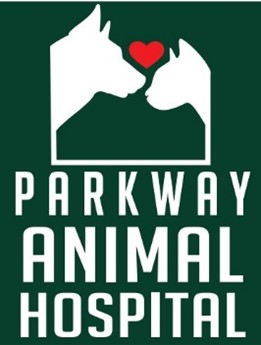 Consent:Parkway Animal Hospital requires all pets admitted to our facility be currently vaccinated for Rabies as well as core canine (including Bordetella and Leptospirosis)/feline vaccines. If vaccinations cannot be verified or they have not been given. They will be administered upon check in at the owners expense. To protect our patients, we reserve the right to treat any animal in our hospital for fleas and ticks at an additional cost.I agree to pay, in full, for services rendered, including those deemed necessary for medical or surgical complications or any unforeseen circumstances. Any estimates or charges for the planned procedures are only approximations, and the final bill may be greater or less than these amounts.I understand that my pet is scheduled for a procedure that requires anesthesia. It is my understanding that patients at Parkway Animal Hospital will have an IV catheter placed and receive intravenous fluids throughout their surgical procedure. I request the use of anesthetics (medications and inhalants) for the relief and protection of my pet from pain during and after said procedure(s). I do hereby release said doctor and staff from any, and all liability arising from said surgery on said animal. I have read and understand the above written. I do hereby certify that I am the owner (authorized agent for the owner) of the animal described above. I do hereby authorize the veterinarian(s) of Parkway Animal Hospital and attending staff full and complete authority to perform the surgical procedure indicated below. Patient Name:__________________________________Date:________________Procedure(s) To Be Performed:_________________________________________Signature of Owner/Authorized Agent: ___________________________________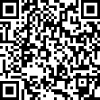 ___________ Yes, perform the recommended/required bloodwork (Cost: $106.46) on my pet._____________ No, I have decided to decline the bloodwork at this time. I fully understand and accept the risk of performing this procedure without the recommend bloodwork.Parkway Animal Hospital offers the choice of two extremely safe inhalant anesthetics Isoflurane (Iso) and Sevoflurane (Sevo). Iso is the most widely used inhalant anesthetic in veterinary medicine. Sevoflurane has minimal effect on the heart, respiration, and it offers a smoother anesthetic induction and recovery. For this reason, Sevo is the preferred anesthetic inhalant at Parkway Animal Hospital. For our patients 7 years of age and older or with known medical health conditions Sevoflurane is a requirement. Sevoflurane for most procedures is an additional fee of $53.50. The final decision will be made at the doctor’s medical discretion.Based on the information given, I select the use of:_____________ Sevoflurane (Cost: $53.50)_____________ Isoflurane Parkway Animal Hospital offers microchipping for your pet. With your pet having a microchip veterinarians and animal shelters are able to help reunite you with your pet should they ever become lost. The cost for implantation and registration is $72.71.____________ Yes, please microchip my pet. (Cost $72.71)____________ No, do not microchip my pet/my pet is already chipped and registered.If contact is not made with the owner/authorized agent, the final decision treatment will be made at the doctor’s medical discretion.  In the event an extraction needs to be made it is my understanding that pain medication and/or antibiotics may need to be sent home.   Parkway Animal Hospital requires all pets admitted to our facility be currently vaccinated for Rabies as well as core canine (including Bordetella and Leptospirosis)/feline vaccines. If vaccinations cannot be verified or they have not been given. They will be administered upon check in at the owner’s expense. To protect our patients, we reserve the right to treat any animal in our hospital for fleas and ticks at an additional cost.I agree to pay, in full, for services rendered, including those deemed necessary for medical or surgical complications or any unforeseen circumstances. Any estimates or charges for the planned procedures are only approximations, and the final bill may be greater or less than these amounts.I understand that my pet is scheduled for a procedure that requires anesthesia. It is my understanding that patients at Parkway Animal Hospital will have an IV catheter placed and receive intravenous fluids throughout their surgical procedure. I request the use of anesthetics (medications and inhalants) for the relief and protection of my pet from pain during and after said procedure(s). I do hereby release said doctor and staff from any, and all liability arising from said surgery on said animal. I have read and understand the above written. I do hereby certify that I am the owner (authorized agent for the owner) of the animal described above. I do hereby authorize the veterinarian(s) of Parkway Animal Hospital and attending staff full and complete authority to perform the surgical procedure indicated below. Patient Name:__________________________________Date:________________Procedure(s) To Be Performed: _________________________________________Signature of Owner/Authorized Agent: ___________________________________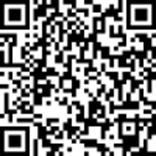 ___________ Yes, perform the recommended/required bloodwork (Cost: $106.46) on my pet._____________ No, I have decided to decline the bloodwork at this time. I fully understand and accept the risk of performing this procedure without the recommend bloodwork.Parkway Animal Hospital offers the choice of two extremely safe inhalant anesthetics Isoflurane (Iso) and Sevoflurane (Sevo). Iso is the most widely used inhalant anesthetic in veterinary medicine. Sevoflurane has minimal effect on the heart, respiration, and it offers a smoother anesthetic induction and recovery. For this reason, Sevo is the preferred anesthetic inhalant at Parkway Animal Hospital. For our patients 7 years of age and older or with known medical health conditions Sevoflurane is a requirement. Sevoflurane for most procedures is an additional fee of $53.50. The final decision will be made at the doctor’s medical discretion.Based on the information given, I select the use of:_____________ Sevoflurane (Cost: $53.50)_____________ Isoflurane Parkway Animal Hospital offers microchipping for your pet. With your pet having a microchip veterinarians and animal shelters are able to help reunite you with your pet should they ever become lost. The cost for implantation and registration is $72.71.____________ Yes, please microchip my pet. (Cost $72.71)____________ No, do not microchip my pet/my pet is already chipped and registered.